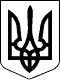 БЕРЕГІВСЬКА РАЙОННА ДЕРЖАВНА АДМІНІСТРАЦІЯЗАКАРПАТСЬКОЇ ОБЛАСТІД О Р У Ч Е Н Н Я29.01.2020                                          Берегове                                          №  02-8/1За підсумками наради з керівниками структурних підрозділів Берегівської районної державної адміністрації 29 січня 2020 року:Керівникам структурних підрозділів райдержадміністрації1. Розробити посадові інструкції працівників структурних підрозділів відповідно до вимог чинного законодавства та подати на погодження  голові райдержадміністрації та керівникам державної служби.                                 Термін: до 12 лютого 2020 року2. Розробити та подати до загального відділу апарату райдержадміністрації номенклатуру справ структурних підрозділів райдержадміністрації.                                                              Термін: до 4 лютого 2020 року3. Контроль за виконанням цього доручення залишаю за собою.Голова державної адміністрації                                        Іштван ПЕТРУШКАТетяна СЕНЬКО 2-43-08